ПЛАН-КОНСПЕКТ УРОКАСистемы двух линейных уравнений с двумя переменными.МЕТОД ПОДСТАНОВКИПредмет МатематикаУчебник: Мордкович А.Г. Алгебра. 7 класс. В 2 ч. Ч. 1. Учебник для учащихся общеобразовательных учреждений / А.Г.Мордкович. – М.: Мнемозина, 2009.Алгебра. 7 класс. Задачник для учащихся общеобразовательных учреждений / [А.Г.Мордкович и др.]; под ред. А.Г.Мордковича. – М.: Мнемозина, 2009.2. Класс 73. Цель урока: создать условия для формирования представлений о решении систем двух линейных уравнений с двумя переменными методом подстановки. 4. Задачи:обучающие: ознакомить учащихся с алгоритмом решения системы двух  линейных уравнений с двумя переменными методом подстановки;поиск и выделение информации для достижения целей урока;Формировать умение решать системы уравнений методом подстановки. развивающие:развитие  целеполагания – постановка учебной задачи на основе соотнесения того, что уже известно о линейных уравнениях, решении систем линейных уравнений; планирования – составление плана и последовательности действий;развитие у учащихся  логического мышления и аналитических уменийвоспитательные: воспитание навыков контроля и самоконтроля; развивать умение с достаточной полнотой и точностью выражать свои мысли грамотным математическим языком.Структура и ход урокаСлайд1                                                                                          Слайд2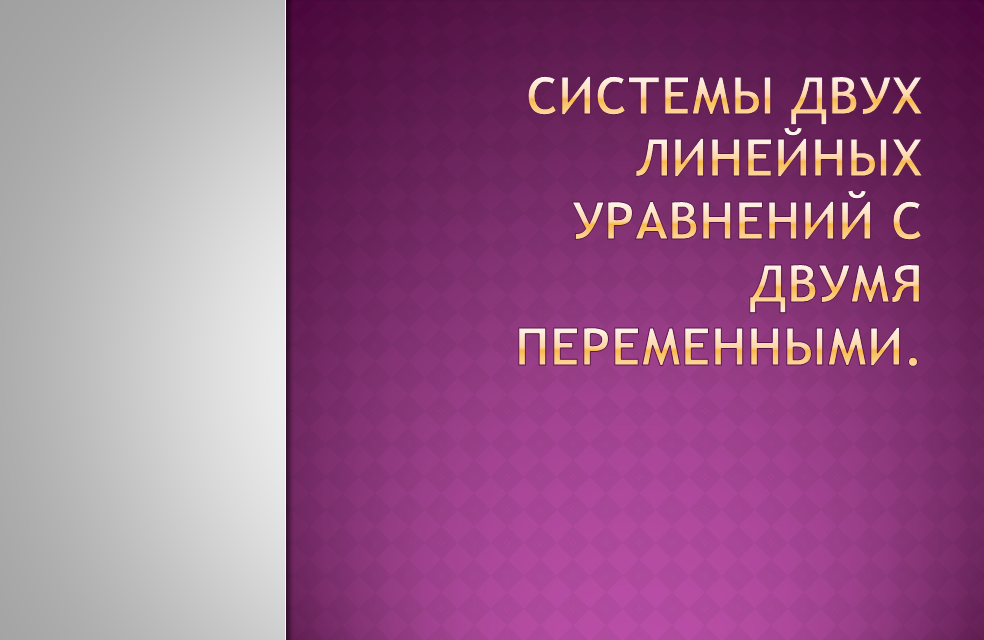 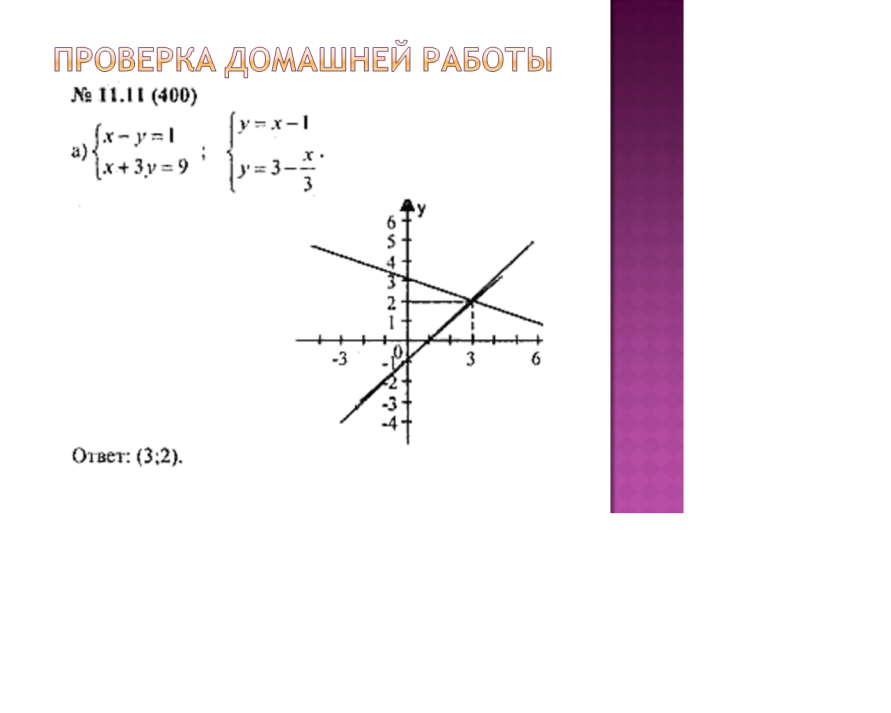 Слайд3                                                                                      Слайд4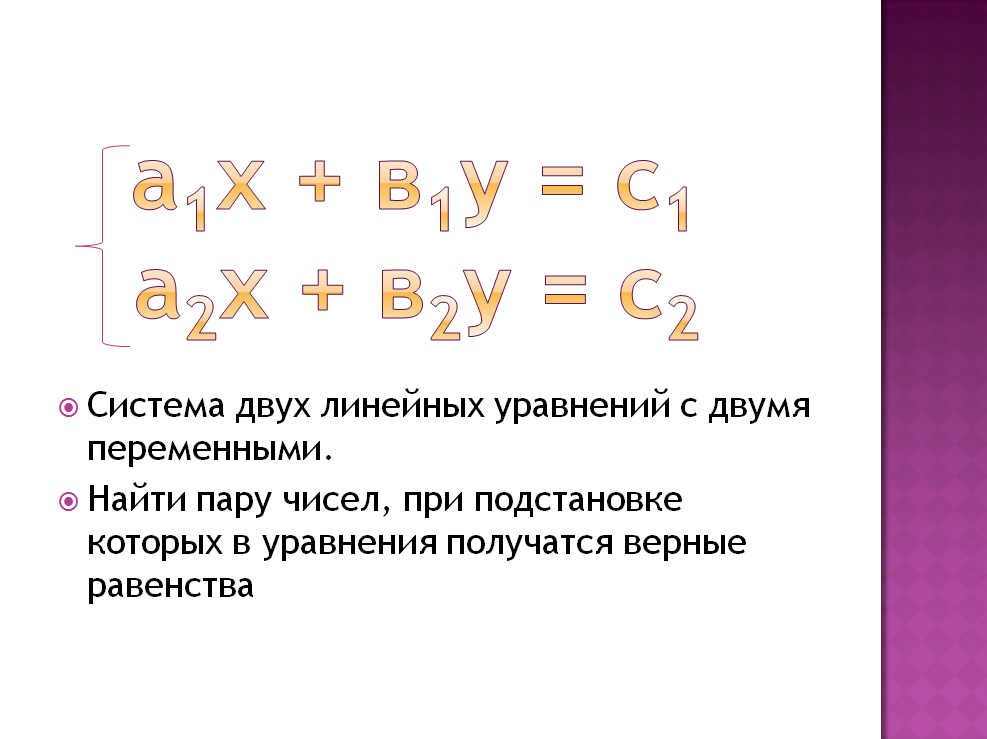 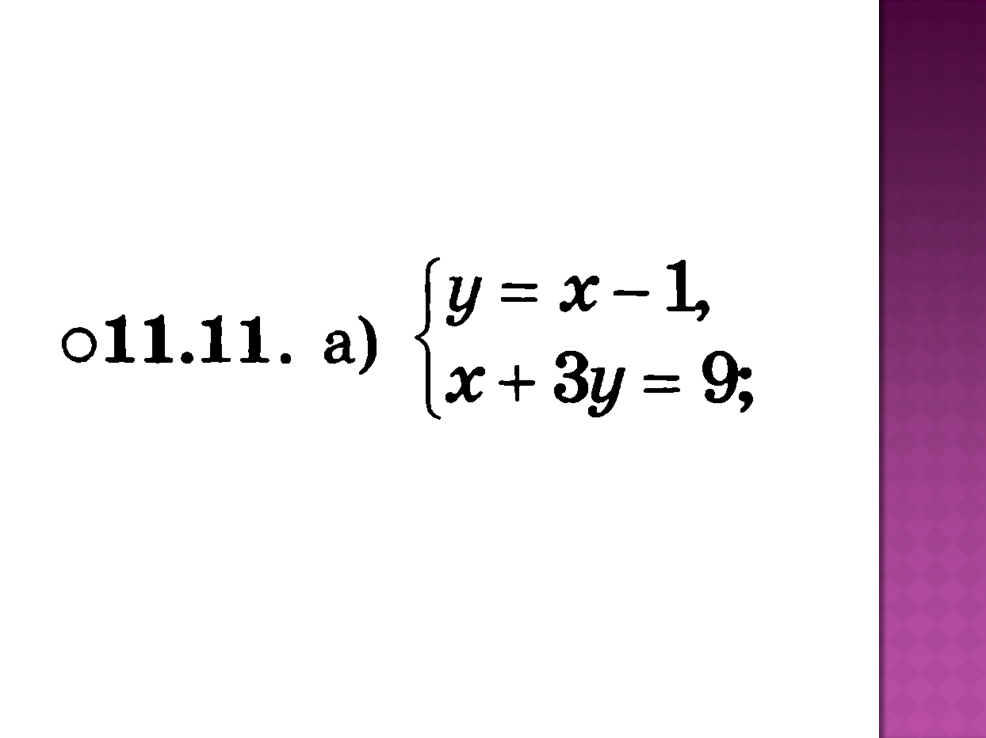 Слайд5                                                                                                Слайд6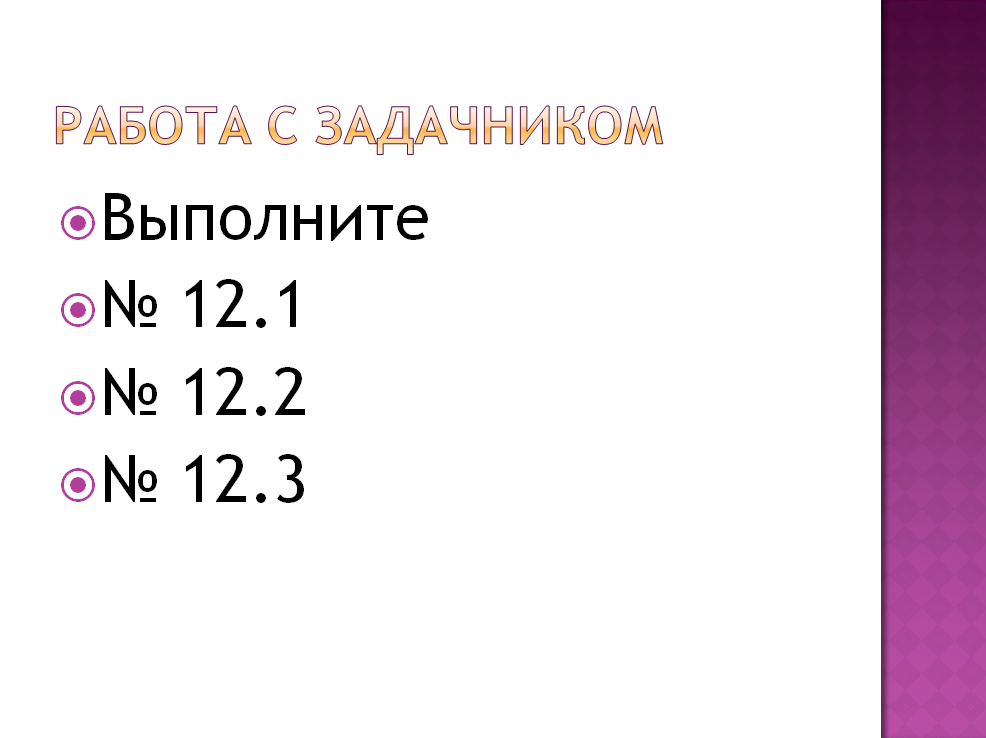 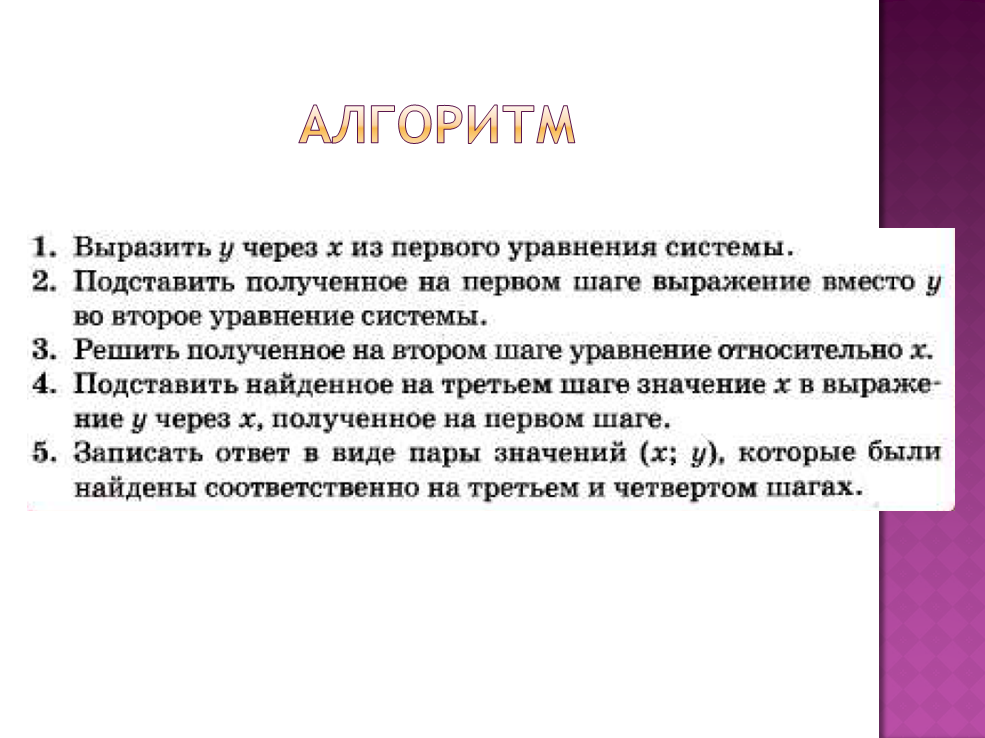 Слайд7                                                                       Слайд8                                                                 Слайд9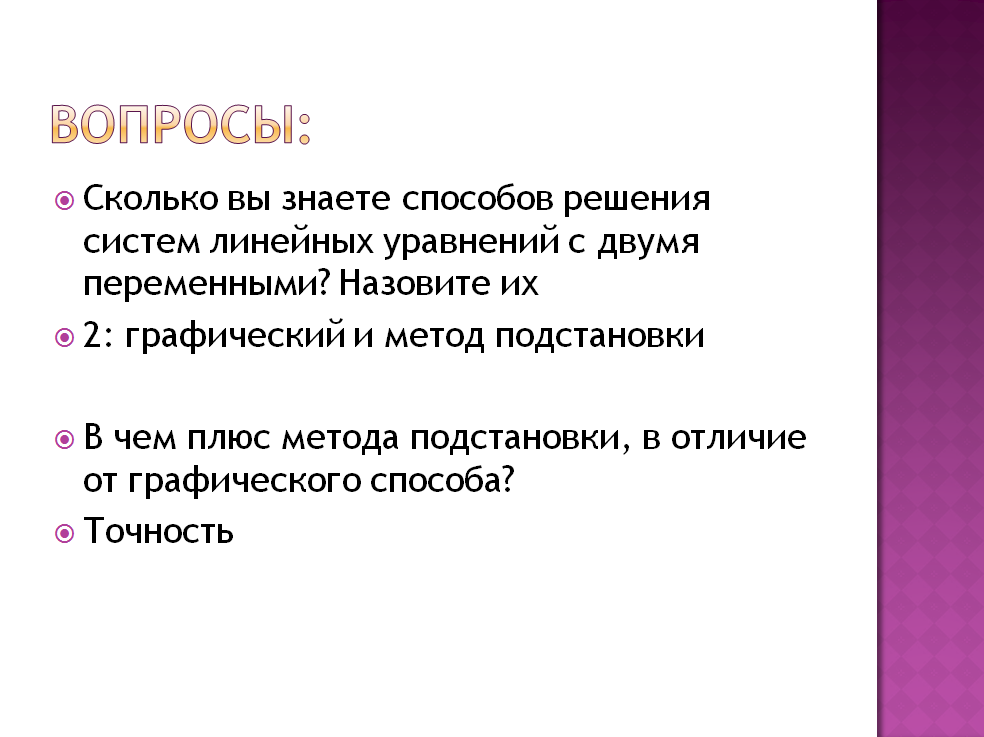 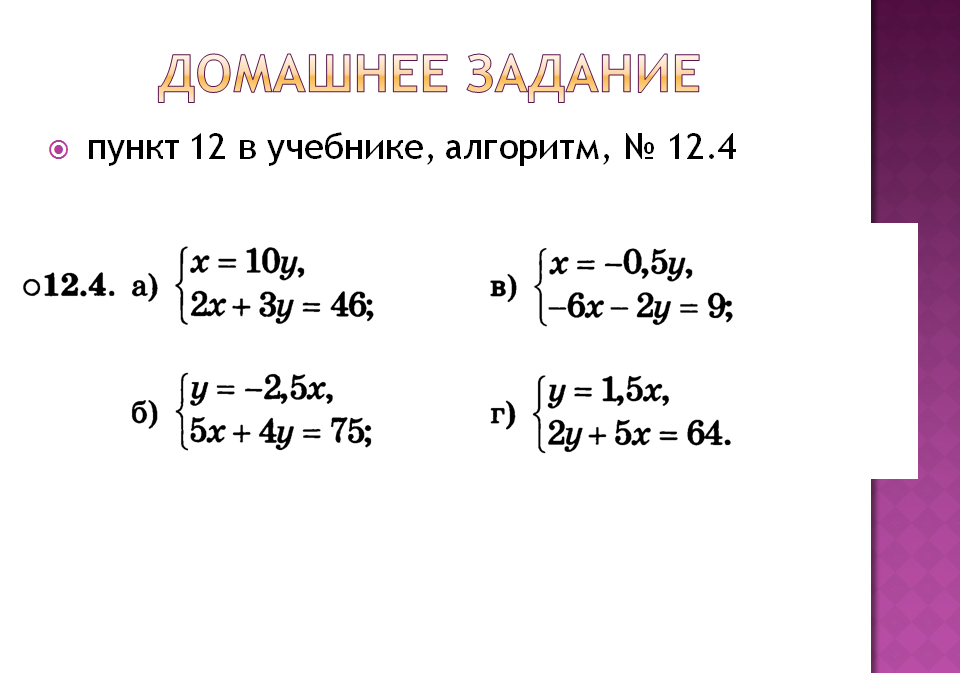 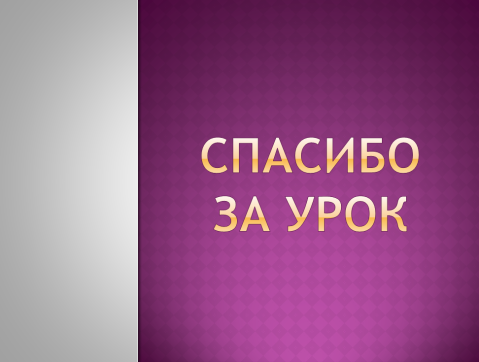 №п/пЭтап урокаНазвание используемого оборудования,программного обеспечения, информационных ресурсовДеятельность учителя(с указанием действий соборудованием)Деятельность ученикаВремя(в минутах)1234561Организационный моментСлайд 1 предварительную организация класса (проверка отсутствующих, внешнего состояния помещения, рабочих мест, рабочей позы и внешнего вида учащихся, организация внимания)1мин2Проверка выполнения домашнего заданияМотивационный этап(актуализация изученного материала)Слайды 1,2Слайд 3Слайд4Предъявление учебных требованийПостановка учебной задачи«Что значит решить систему линейных уравнений?»«В чем минус графического способа решения систем линейных уравнений?»Вернемся к системе уравнений из №11.11Давайте попробуем найти еще способы решения системы уравнений.Итак, давайте посмотрим, какое действие выполняли, какое слово можно выделить в ходе этого способа?Как можно назвать этот способ?Какие задачи поставите перед собой на урокПринимают выделенные учителем ориентиры, предоставляют результат изученного ранее№11.11(а)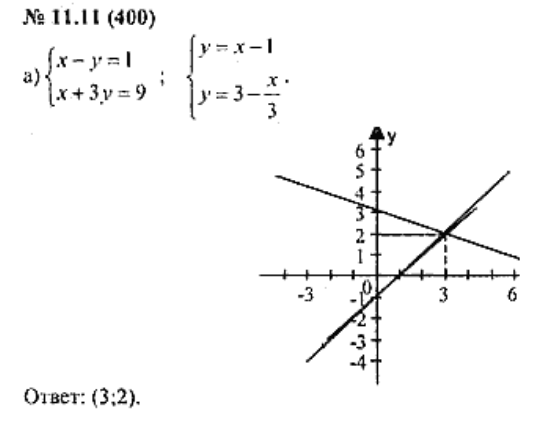 Планируют свои действия, осуществляют анализ объектовНайти пару чисел, при подстановке которых, получаются верные равенстваНе точность-подбор чисел-подставить из первого уравнения во второе значения, найти хПотом найти уПодставляли, а слово ПОДСТАНОВКАСпособ подстановкиМетод подстановкиРазобрать, изучитьчто такое метод подстановкикак пользоваться методом подстановки10мин3Изучение нового учебного материалаСлайд 4,5Осуществляет теоретический анализ содержания, управляет учебной деятельностьюЧто поможет при изучении темы?Учебник(стр 65)ПроверимСледовали ли мы алгоритму предложенному в учебнике при решении систему?Строят речевое высказывание в устной форме, оформляют письменноМоделируют примеры с приобщением собственного опытаУчебник, задачник, учитель, одноклассник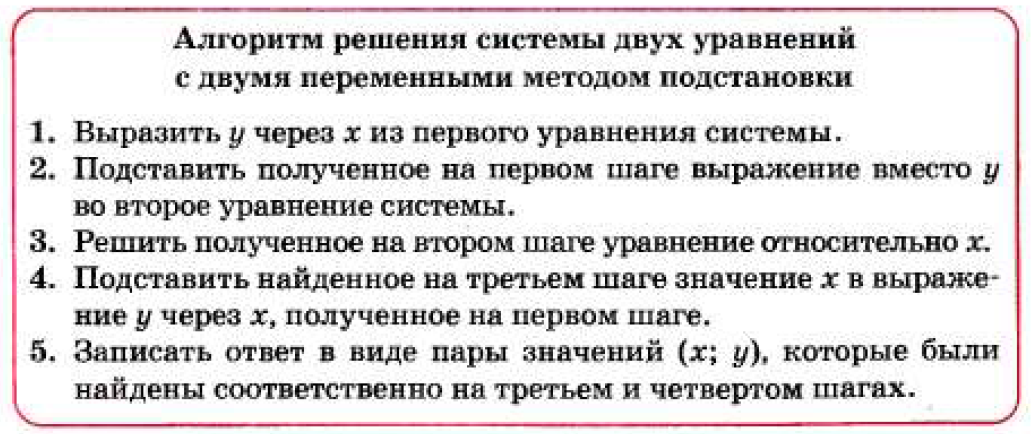 да10мин4Закрепление учебного материалаСлайд 5,6Слайд7Управляет учебной деятельностью учащихся, осуществляет контроль выполнения заданийЗадачник № 12.112.212.3Контроль по результатам учебной деятельностиВернемся к началу урокаВ чем минус графического способа?В чем тогда получается плюс метода подстановки?Выполняют задания, используя самоанализ и самоконтроль, контроль со стороны учителяУчащиеся работают на местах, по одной системе у доски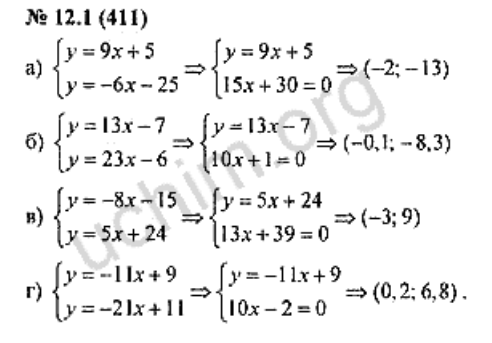 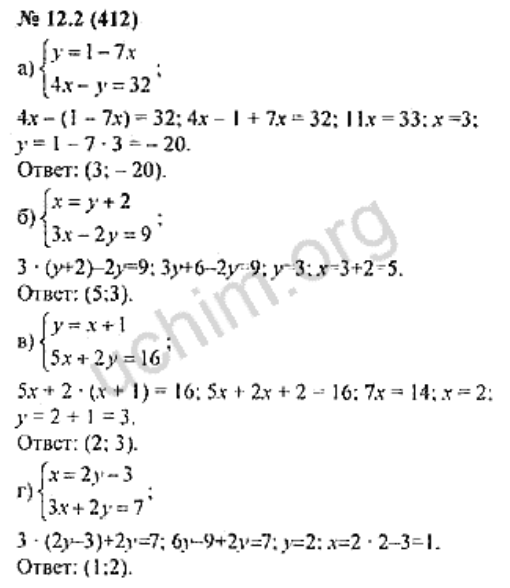 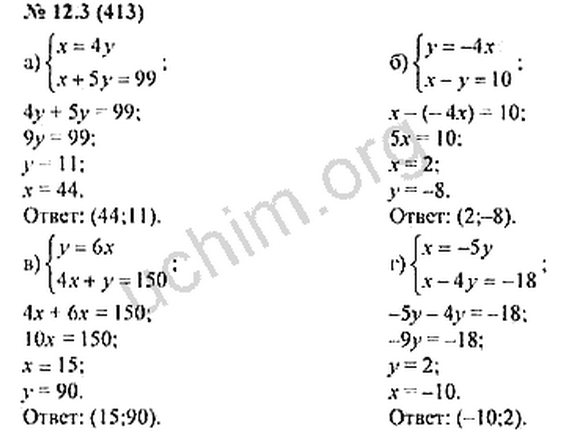 Отвечают на вопросы, рефлексия усвоения нового материалаНеточностьТочно находим решение системы19мин5Задание на домСлайд 8,9Организация понимания целей и содержания самостоятельной работы для учащихся№12.4 алгоритмСпасибо за урок!Выяснение затруднений при выполнении домашнего задания.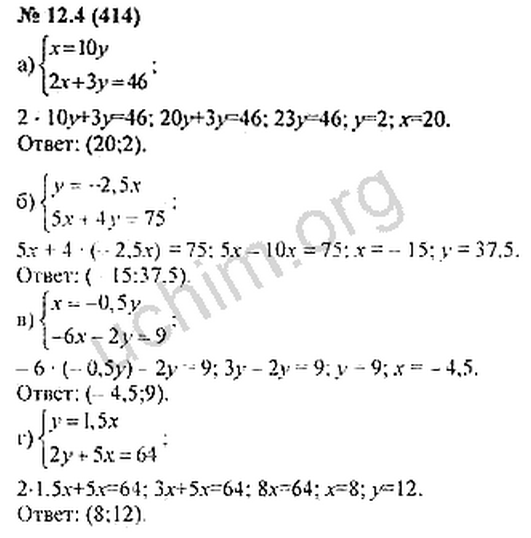 5 мин